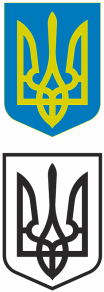 УКРАЇНАКОМУНАЛЬНИЙ ЗАКЛАД«НЕКРАСОВСЬКИЙ ЛІЦЕЙ ЯКУШИНЕЦЬКОЇ СІЛЬСЬКОЇ РАДИВІННИЦЬКОЇ ОБЛАСТІ»НАКАЗ31.05.2023 року                                с. Некрасове                                           № 15 у Про зарахування до складуучнів 1 класу        На виконання ст.13 Закону України «Про освіту», ст.9  Закону України «Про повну загальну середню освіту», «Про захист персональних даних», постанови Кабінету Міністрів України від 13 вересня 2017 року № 684 «Про затвердження Порядку ведення обліку дітей дошкільного, шкільного віку учнів»,   наказу Міністерства освіти і науки України від 16.04.2018 р. №367 «Про порядок зарахування, відрахування та переведення учнів до державних та комунальних закладів освіти для здобуття повної загальної середньої освіти», зареєстрованого в Міністерстві юстиції України   05 травня 2018 р. за № 564/32016,  листа Міністерства науки та освіти України  від 16.04.2022  № 1/4202-22 «Щодо зарахування до 1-го класу закладів загальної середньої освіти», з метою належної організації і проведення прийому дітей в 1-ий клас закладу загальної середньої освіти у 2023 р. та згідно заяв батьків, копій свідоцтв про народження дитини, НАКАЗУЮ:Зарахувати до складу учнів 1-го класу з 01.09.2023 рокуБортновський Василевська Василевський Вікарчук Вікарчук Волинець Гончар Д’якова Єлєва Ковальов КовальчукКозловська Косичук Кудрін Кульчицька Куприч Мосійчук Мютцель Омельчук Ткачук Устюжаніна ЦюнькоЯгнич Янцо Ярова      2. Заступнику директора з навчально-виховної роботи Жанні МАЗУР:     2.1. Внести прізвища учнів до алфавітної книги за відповідною літерою     2.2. Інформацію про кількість зарахованих учнів оприлюднити на сайті закладу                                                                                                  До 12.06.2023р     3. Учительці 1 класу Тетяні ПРОДЕУС:     3.1. Завести особові справи учнів під номером, які присвоєні в алфавітній книзі                                                                                                  До 30.08.2023р     3.2. Розмістити особові справи зарахованих учнів до папки з особовими справами  класу                                                                                                 До 31.08.2023р.     4. Контроль за виконанням даного наказу залишаю за собою.Директор                                                                               Марія ГРИНЬЗ наказом ознайомлені:________ Мазур Ж.В._____________________ Продеус Т.Д.____________